Windyknowe Home Learning Tasks (Daily)                                                                                               Date issued: 27.3.20 P1            Numeracy and Mathematics P1            Numeracy and Mathematics P1            Numeracy and Mathematics   Time           Task 1   Shape and Data Handling        Task 2  Aim: To order the days of the week Use the worksheet in your pack to sort the days of the week into the correct order. The words are tricky to read but you can use the first couple of sounds as a clue.  Extra challenge: Copy the days of the week words into your jotter. Can you draw something that you have done on each of these days? For fun: You may wish to watch this ‘Days  Of The Week Song’. It will help you to learn the order of the days and to recognise the words.https://www.youtube.com/watch?v=7AvNq2CQnOI Aim: To identify 2D shapes. To collect data using tally marks. Go on a hunt around your house to see how many of each of these shapes you can spot. Write the words in your jotter in a list. Make a tally mark each time you spot a shape. Make a prediction at the start of which shape you think you will find most of.   squares                                   circles  triangles  rectangles Extra challenge: Can you make your tally marks in sets of 5 with every fifth mark  making a diagonal line across the other four.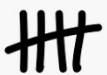 Half day so no task 3!